Bobo Hoang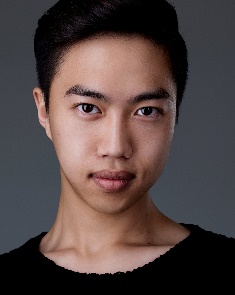 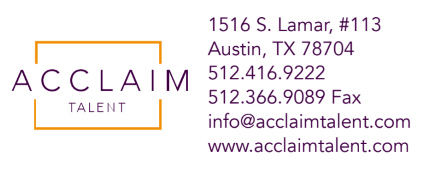 Height: 5’9”	Weight: 125 lbsEyes: Brown 	Hair: Dark BrownVoice: Baritenor Age range: 15-25 TRAININGNext Level Acting Studio
Dean College, B.A. in Theatre, concentration Musical Theatre
Acting 					Deke Anderson, David Krasner, Craig Handel, Ali Angelone
Vocal 					Rebecca Abalutzk, Jennifer Sgroe, Amy Del Santo				       Voice Over/Broadcast		 	Ann S. Utterback					
Tech/Costume 				James Beauregard, Daniel Kozar
Dance 					Julie WhiteHONORS2017 Merit Award for Distinction in Character Performances in Rosencrantz and Guildenstern are Dead 
2020 Nominated Best Short Comedy- Indie Short Fest for One Dave At A Time
2020 Best Ensemble Cast – Houston Comedy Film Festivals – One Dae At A Time
2021 Platinum Remi Award:Short Comedy Original -WorldFest Houston – One Dave At A Time SKILLSDance (Hip Hop, Modern), Sports (swimming, badminton), Language (Vietnamese), Voice over, Vietnamese regionals accents, Korean accent, Thailand accent, cooking, blue belt in Aikido, basic karate, bike riding, scooter riding, snorkeling, diving, plants care experience, photography, fashion styling, modeling, organization skills, TX Driver’s License, precision driver. FILMThe Difference(Short)One Dave At A Time LeadSupportingDir. Jennifer JonesDir. Eman Elweisy, Marie F LouisAssassinTriple D RevengeFeaturedSupportingDir. Ethan StephensDir. Mista EREGIONAL THEATREA Night At Dante’sThe FlowViralChris, SeanPop Up ProductionDir. Tylar JahumpaShabach EnterpriseDir. Dabrina Sandifer, Ezekiel MorganPorcelainJohn LeeThe Caduceus TheatreDir. Bonnie HewettMy Mind Is FreeGiangMildred’s UmbrellaDir. Miranda MorrisEDUCATIONAL THEATRETwelfth NightSir Andrew AguecheekDean CollegeDir. Daniel KozarSix Characters In Search of An AuthorMy Linh PhamDean CollegeDir. Eric ParnessRosencrantz and Guildenstern are DeadAlfredDean CollegeDir. Matt GreeneA Midsummer Night’s DreamMothDean CollegeDir. Daniel KozarBye Bye BirdieEnsembleDean College
Dir. Ali AngeloneIn The HeightsEnsembleDean College
Dir. Matt Greene